УТВЕРЖДАЮПриказ директора колледжа от 25.05.2021 г. № 119/1РАБОЧАЯ ПРОГРАММа УЧЕБНОЙ ДИСЦИПЛИНЫЕН.01 Математикапрограмма подготовки специалистов среднего звенасреднего профессионального образования по специальности 46.02.01 Документационное обеспечение управления и архивоведение2021 г. СОДЕРЖАНИЕ1. ПАСПОРТ РАБОЧЕЙ ПРОГРАММЫ УЧЕБНОЙДИСЦИПЛИНЫ МАТЕМАТИКА                                                                   32. СТРУКТУРА И СОДЕРЖАНИЕ УЧЕБНОЙДИСЦИПЛИНЫ МАТЕМАТИКА                                                                   53. УСЛОВИЯ РЕАЛИЗАЦИИ РАБОЧЕЙ ПРОГРАММЫУЧЕБНОЙ ДИСЦИПЛИНЫ МАТЕМАТИКА                                                94. КОНТРОЛЬ И ОЦЕНКА РЕЗУЛЬТАТОВ ОСВОЕНИЯУЧЕБНОЙ ДИСЦИПЛИНЫ МАТЕМАТИКА                                               101. ПАСПОРТ РАБОЧЕЙ ПРОГРАММЫ УЧЕБНОЙ ДИСЦИПЛИНЫ1.1. Область применения программыРабочая программа учебной дисциплины «Математика» является обязательной частью основной профессиональной образовательной программы среднего профессионального образования ППССЗ  в соответствии с ФГОС по специальности 46.02.01 Документационное обеспечение и архивоведение.1.2. Место дисциплины в структуре основной профессиональной образовательной программы: учебная дисциплина «Математика» относится к циклу математических и общих естественнонаучных дисциплин. 1.3. Цели и задачи учебной дисциплины – требования к результатамосвоения учебной дисциплины:В результате освоения учебной дисциплины обучающийся должен уметь:решать простые дифференциальные уравнения,применять основные численные методы для решения прикладных задач;применять основные положения теории вероятностей и математической статистики в профессиональной деятельности;использовать приемы и методы математического синтеза и анализа в различных профессиональных ситуациях.знать:основные понятия и методы математического анализа, основы теории вероятностей и математической статистики, основы теории дифференциальных уравнений.ОК 2. Организовывать собственную деятельность, выбирать типовые методы и способы выполнения профессиональных задач, оценивать их эффективность и качество.ОК 3. Принимать решения в стандартных и нестандартных ситуациях и нести за них ответственность.ОК 4. Осуществлять поиск и использование информации, необходимой для эффективного выполнения профессиональных задач, профессионального и личностного развития.ОК 5. Использовать информационно-коммуникационные технологии в профессиональной деятельности.ПК 1.1. Планировать и осуществлять переход в точку назначения, определять местоположение судна.ПК 1.3. Обеспечивать использование и техническую эксплуатацию технических средств судовождения и судовых систем связи.ПК 3.1. Планировать и обеспечивать безопасную погрузку, размещение, крепление груза и уход за ним в течение рейса и выгрузки.1.4. Количество часов на освоение основной программы учебнойдисциплины:максимальной учебной нагрузки обучающегося - 75 часов, в том числе:обязательной аудиторной учебной нагрузки обучающегося - 50 часов;самостоятельной работы обучающегося - 25 часов.2. СТРУКТУРА И СОДЕРЖАНИЕ УЧЕБНОЙ ДИСЦИПЛИНЫ2.1. Объем учебной дисциплины и виды учебной работы.2.2. Тематический план и содержание учебной дисциплины Математика3. УСЛОВИЯ РЕАЛИЗАЦИИ ПРОГРАММЫ ДИСЦИПЛИНЫ3.1. Материально-техническое обеспечениеПрограмма дисциплины математика осуществляется в учебном кабинете «математика».Оборудование учебного кабинета:Стенды тематическиеТаблицы,Дидактический материалУМК.Технические средства обучения:Компьютер, мультимедийная установка.3.2. Информационное обеспечение обучения.Перечень рекомендуемых учебных изданий, Интернет-ресурсов,дополнительной литературы.Основные источники:1. Богомолов Н.В. Математика. Учебное пособие по математике: учеб.пособие для ссузов / Н.В. Богомолов и др.– М.: Дрофа, 2011.2. Письменный Д.Т. Конспект лекций по высшей математике (полныйкурс)/Дмитрий Письменный – М.: Айрис-пресс, 2010. – 288 с.Дополнительные источники1. Богомолов Н.В. Сборник задач по математике: учеб. пособие дляссузов / Н.В Богомолов– М.: Дрофа, Московские учебники, 2013 г.2. Богомолов Н.В. Дидактические материалы по математике: учеб.пособие для ссузов / Н.В Богомолов– М.: Дрофа, Московские учебники,2013 г.3. Соболь. Б.В. Практикум по высшей математике /Б.В. Соболь, Н.Т.Мишняков, В.М. – Ростов: Феникс, 2012. – 630 с.Интернет-ресурсы:1. Электронный ресурс «Единое окно доступа к образовательнымресурсам». Форма доступа: http://window.edu.ru2. Электронный ресурс «Федеральный центр информационно-образовательных ресурсов». Форма доступа: http://fcior.edu.ru3. Единая коллекция цифровых образовательных ресурсов: http://schoolcollection.edu.ru/4. Каталог учебников, оборудования, электронных ресурсов:http://ndce.edu.ru4. КОНТРОЛЬ И ОЦЕНКА РЕЗУЛЬТАТОВ ОСВОЕНИЯУЧЕБНОЙ ДИСЦИПЛИНЫКонтроль и оценка результатов освоения дисциплины осуществляетсяпреподавателем в процессе проведения практических и самостоятельныхработ, контрольных работ, а также выполнение обучающимисяиндивидуальных заданий у доски, решений задач.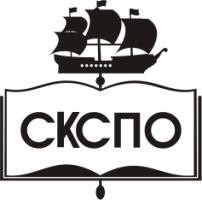 государственное автономное профессиональное образовательное учреждение Самарской области«Самарский колледж сервиса производственного оборудования имени Героя Российской ФедерацииЕ.В. Золотухина»Вид учебной работыОбъем часовМаксимальная учебная нагрузка (всего)75Обязательная аудиторная учебная нагрузка (всего)50в том числе:практические занятия 22контрольные работы 4Самостоятельная работа обучающегося (всего) 25в том числе:выполнение опережающих домашних заданий 15работа с конспектами лекций 2решение задач 8Итоговая аттестация в форме:  дифференцированного зачетаИтоговая аттестация в форме:  дифференцированного зачетаНаименованиеразделов и темСодержание учебного материала, практические и контрольныеработы, самостоятельная работа обучающихсяОбъемчасовУровеньосвоения1234Раздел 1. Элементы линейной алгебры. Раздел 1. Элементы линейной алгебры. Содержание учебного материалаСодержание учебного материала21-2Введение. Матрицы. Действия над матрицами. Обратная матрица. Системы линейных алгебраических уравнений. Методы решения систем линейных уравнений.Метод Крамера. Метод обратной матрицы. Метод ГауссаПрименение матриц и определителей к решению задач. Транспортная задача.21-2Практические занятия Практические занятия 5Практическая работа № 1. Матрицы и действия над ними. 12Практическая работа № 2.Определители. Обратная матрица. 12Практическая работа № 3. Решение СЛАУ 12Практическая работа № 4 Применение матриц и определителей к решению задач. 22Самостоятельная работа обучающихся: Самостоятельная работа обучающихся: 4Опережающее домашнее задание. «Матрицы. Определители. Системы линейных уравнений»2Опережающее домашнее задание. «Применение линейной алгебры к решению задач»1Работа с конспектами лекций1Раздел 2. Комплексные числа. Раздел 2. Комплексные числа. Содержание учебного материалаСодержание учебного материала22Понятие комплексного числа. Действия над комплексными числами. Геометрическая интерпретация комплексных чисел. Модуль. Сопряженные комплексные числа. Формы записи комплексных чисел. Применение комплексных чисел для решения практических задач.22Практические занятия.Практические занятия.4Практическая работа № 5. Действия с комплексными числами в алгебраической форме12Практическая работа № 6. Перевод комплексных чисел в различные формы.22Практическая работа № 7. Применение комплексных чисел для решения практических задач 12Самостоятельная работа обучающихся:Самостоятельная работа обучающихся:4Опережающее домашнее задание  «Действия с комплексными числами»1Решение задач.1КОНТРОЛЬНАЯ РАБОТА КОНТРОЛЬНАЯ РАБОТА 22 Раздел 3. Элементы математического анализа и дифференциального исчисления Раздел 3. Элементы математического анализа и дифференциального исчисления Содержание учебного материалаСодержание учебного материала82Предел функции. Теоремы о пределах. Замечательные пределыНепрерывность функции. Точки разрыва.Производная. Дифференциал. Дифференцирование функцийПрименение производной функции к исследованию и построению графика.82Практические занятия Практические занятия 7Практическая работа №8. Вычисления пределов. Вычисление пределов  типа [] и  22Практическая работа № 9. Дифференцирование функций 22Практическая работа № 10. Исследование функций на монотонность 12Практическая работа № 11. Исследование функции при помощи производной 22Самостоятельная работа обучающихся: Самостоятельная работа обучающихся: 3Опережающее домашнее задание   «Пределы функций»1Опережающее домашнее задание   «Дифференциальное исчисление» 1Решение задач 1Раздел 4. Элементы интегрального исчисления. Раздел 4. Элементы интегрального исчисления. Содержание учебного материалаСодержание учебного материала42Неопределенный интеграл и его свойства. Методы интегрирования.Непосредственное интегрирование. Интегрирование методом подстановки.Интегрирование по частям. Определенный интегралПлощадь криволинейной трапеции.42Практические занятия Практические занятия 13Практическая работа № 12. Интегрирование различными методами. 12Практическая работа № 13.Вычисление определенных интегралов. 12Практическая работа № 14. Площадь криволинейной трапеции.12Самостоятельная работа обучающихся: Самостоятельная работа обучающихся: 3Опережающее домашнее задание  «Интегральное исчисление» 2Решение задач1Раздел 5. Элементы теории вероятностей и математической статистики Раздел 5. Элементы теории вероятностей и математической статистики Содержание учебного материалаСодержание учебного материала2Понятие случайного события. Совместимые и несовместимые события. Полная группа событий. Равновозможные события. Общее понятие о вероятности события как о мере возможности его наступления. Классическое определение вероятности. Методика вычисления вероятностей событий по классической формуле определения вероятности с использованием элементов комбинаторики Дискретная случайная величина. Распределения ДСВ, ее характеристики.22Практические занятия Практические занятия 3Практическая работа №15 Вычисление вероятности 12Практическая работа № 16. Вычисление характеристик ДСВ 22КОНТРОЛЬНАЯ РАБОТА КОНТРОЛЬНАЯ РАБОТА 2Самостоятельная работа обучающихся: Самостоятельная работа обучающихся: 2Опережающее домашнее задание  «Элементы теории вероятностей и математическая статистика»1Решение задач1Всего: Всего: 75Результаты обучения(освоенные умения,усвоенные знания)Коды формируемыхпрофессиональных иобщих компетенцийФормы и методы контроля и оценки результатов обучения12Уметь:Уметь:Уметь:-Решать простые дифференциальные уравнения.-Применять основные численные методы для решения прикладных задач.-Применять математические методы дифференцированного и интегрированного исчисления для решенияпрофессиональных задач.ОК. 1-10ПК. 1.3ПК 3.1Экспертное наблюдение иоценка результатовпрактических работ № 11-14Оценка выполнения решениязадач.Оценка самостоятельныхработ.Оценка выполненияпрактического задания втетради и у доски.Оценка выполненияконтрольных работПрименять основные положения теории вероятностей и математической статистики впрофессиональнойдеятельности.ОК. 1-10ПК. 1.3ПК 3.1Экспертное наблюдение иоценка результатовпрактических работ № 15-16Оценка выполнения решениязадач.Оценка самостоятельныхработ.Оценка выполненияпрактического задания втетради и у доски.Оценка выполненияконтрольных работИспользовать приемы иМетоды математическогоанализа и синтеза вразличныхпрофессиональныхситуациях.ОК. 1-10ПК. 1.3ПК 3.1Экспертное наблюдение иоценка результатовпрактических работ № 3-4, 9-10Оценка выполнения решениязадач.Оценка самостоятельныхработ.Оценка выполненияпрактического задания втетради и у доски.Оценка выполненияконтрольных работЗнать:Знать:Знать:- Основные понятия и методы математического анализа.   - Основы теории вероятностей и математической статистики. ОК. 1-10ПК. 1.3ПК 3.1Экспертное наблюдение иоценка результатовпрактических работ Оценка выполнения решениязадач.Оценка самостоятельныхработ.Оценка выполненияпрактического задания втетради и у доски.Оценка выполненияконтрольных работ- Основы теории дифференциальных уравнений.ОК. 1-10ПК. 1.3ПК 3.1Экспертное наблюдение иоценка результатовпрактических работ Оценка выполнения решениязадач.Оценка самостоятельныхработ.Оценка выполненияпрактического задания втетради и у доски.Оценка выполненияконтрольных работ.